R17Z00360 – 360. minitendrČeská průmyslová zdravotní pojišťovnase sídlem Jeremenkova 11, Ostrava - Vítkovice, PSČ 703 00 IČO: 47672234, DIČ: Není plátce DPH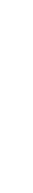 zapsaná ve veřejném rejstříku vedeném u Krajského soudu v Ostravě oddíl AXIV, vložka 545zastoupená JUDr. Petrem Vaňkem, Ph.D., generálním ředitelemdále jen „objednatel“ nebo „ČPZP“ na straně jednéaMÉDEA, a.s.se sídlem Mikuleckého 1311/8, Praha 4, PSČ 147 00 IČO: 25130013, DIČ: CZ25130013zapsaná ve veřejném rejstříku vedeném u Městského soudu v Praze pod sp. zn. B 4728zastoupená na základě plné moci Pavlem Hartigemdále jen „poskytovatel“ na straně druhéuzavírají níže uvedeného dne, měsíce a roku tutoDílčí smlouvu č. 360 k rámcové smlouvěk zajištění reklamních a marketingových služeb včetně reklamních předmětů ze dne 21. 1. 2015 (dále jen „rámcová smlouva“)Článek 1.1.	Poskytovatel se touto smlouvou zavazuje dodat předmět plnění podle této smlouvy, a to v rozsahu, jakosti a lhůtě stanovené touto smlouvou.2.	Předmětem plnění je dodávka reklamních předmětů a je podrobně vymezen v příloze č. 1 této smlouvy.Článek 2.1.	Objednatel se touto smlouvou zavazuje zaplatit poskytovateli za splnění této smlouvy řádně a včas úplatu (dále jen „kupní cena“). Ke kupní ceně bude připočtena DPH v aktuálně platné výši.2.	Smluvní strany se dohodly na následující kupní ceněa)	kupní cena celkem bez agenturní provize činí 715 205,8 Kč bez DPHb)	agenturní provize celkem činí 87 677,82 Kč bez DPHc)	kupní cena celkem včetně agenturní provize činí 802 883,62 Kč bez DPH3.	Podrobná specifikace kupní ceny je uvedena v příloze č. 1 této smlouvy.Článek 3.1.	Poskytovatel se zavazuje splnit předmět smlouvy v termínech uvedených v příloze č. 1 této smlouvy.2.	Místo plnění této smlouvy je uvedeno v příloze č. 1 této smlouvy, přičemž v kupní ceně je již zahrnuta doprava do místa plnění.3.	Poskytovatel prohlašuje, že pokud využije k zajištění předmětu smlouvy autorské dílo podléhající ochraně podle zákona č. 121/2000 Sb., autorský zákon, ve znění pozdějších předpisů, zajistí na své náklady od autora příslušnou licenci na dobu 1 roku. Při neoprávněném zásahu do práv autora (§ 40 autorského zákona) nese poskytovatel veškerou s tím související odpovědnost a zavazuje se na své náklady zajistit odstranění následků neoprávněného zásahu (§ 40 odst. 1), včetně poskytnutí náhrady škody a vydání bezdůvodného obohacení autorovi.Článek 4.1.	Objednatel zaplatí poskytovateli kupní	cenu na základě faktury vystavené poskytovatelem do 21 pracovních dnů od splnění smlouvy.2.	Objednatel obdrží originál faktury.3.	Vystavená faktura musí mít náležitosti daňového dokladu dle § 29 zákona č. 235/2004 Sb., o dani z přidané hodnoty, ve znění pozdějších předpisů, zákona č. 563/1991 Sb., o účetnictví, ve znění pozdějších předpisů, a § 435 odst. 1 zákona č. 89/2012, občanského zákoníku. Nebude-li faktura obsahovat některou povinnou náležitost nebo bude chybně vyúčtována cena nebo DPH, je objednatel oprávněn fakturu před uplynutím lhůty splatnosti vrátit poskytovateli k provedení opravy s vyznačením důvodu vrácení. Poskytovatel provede opravu vystavením nové faktury. Vrácením vadné faktury poskytovateli přestává běžet původní lhůta splatnosti. Nová lhůta splatnosti běží ode dne doručení nové faktury objednateli.4.	Faktura je splatná do 21 kalendářních dnů ode dne jejího doručení objednateli.5.	Povinnost zaplatit je splněna dnem odepsání příslušné částky z účtu objednatele.Článek 5.1.	Smluvní strany pro tuto smlouvu nestanovují odlišné smluvní pokuty proti rámcové smlouvě.2.	Smluvní strany pro tuto smlouvu nestanovují odlišné důvody pro odstoupení, možnosti výpovědi ani délku výpovědní lhůty proti rámcové smlouvě.3.	Smluvní strany pro tuto smlouvu nestanovují odlišně právní účinky doručení jakékoliv písemnosti proti rámcové smlouvě.4.	Smluvní vztahy touto smlouvou neupravené se řídí příslušnými ustanoveními rámcové smlouvy.5.	Tato smlouva je vyhotovena ve 3 stejnopisech, z nichž 2 obdrží objednatel a 1 poskytovatel.6.	Tato smlouva nabývá platnosti dnem podpisu oběma smluvními stranami a účinnosti dnem uveřejnění v Registru smluv.7.	Smluvní strany výslovně souhlasí s uveřejněním této smlouvy v jejím plném rozsahu včetně příloh a dodatků v Registru smluv. Plněním povinnosti uveřejnit tuto smlouvu podle zákona č. 340/2015 Sb., o Registru smluv, je pověřena ČPZP.8.	Součástí této smlouvy jsou tyto přílohypříloha č. 1: Soupis požadovaného plněníZa objednatele:V Ostravě dne 26.9.2017___________________________________ JUDr. Petr Vaněk, Ph.D. generální ředitelČeské průmyslové zdravotní pojišťovnyZa poskytovatele na základě plné moci:V Praze dne 18. září 2017___________________________________ Pavel HartigPříloha č. 1 Dílčí smlouvy č. 360 k Rámcové smlouvě k zajištění reklamních a marketingových služeb včetně reklamních předmětů:Soupis požadovaného plněníMísto plnění: Ing. Silvie Martinková, tel. xxxxx, Marketing, email: xxxxx, Zalužanského 1189, Ostrava-Vítkovice, 70300Termín dodání: 2. 10. 2017* nepředvídatelná položkaREKAPITULACEkategorienázevspecifikacepotiskLimit na kus v Kč bez DPHCena za kus v Kč bez DPHPočet kusůCena celkem v Kč bez DPHOstatníSvítilna*Baterka modrátisk 1 barva, logo ČPZP celé, 25 let-63,3524015204PlážProstorná plážová kabelkaSkládací nákupní taškavložená komplimentka s logem ČPZP celé, 25 let, barva 2/0-164,2039765187,4DeštníkSkládací deštník, plně automatický, různé barvyObrácený deštník, modrýtisk 1 barva, logo ČPZP celé, 25 let2264810848OstatníSouprava na čištění obuvi v pouzdře na zipCestovní sada na čištění botvložená komplimentka s logem ČPZP celé, 25 let, barva 2/0125151875OstatníPouzdro na brýle*Pouzdro na brýletisk 1 barva, logo ČPZP celé, 25 let50,81015130,8NádobaKonvička na čajSítko na čaj s víčkemvložená komplimentka s logem ČPZP celé, 25 let, barva 2/0194,34356801,9SadaDárková sadaZrnková káva 200g v dárkové krabicitisk 2 barvy – logo ČPZP, celé, 25 let-136,121050142926SadaDárková sadaPralinky (14 ks) v dárkovém balenítisk 2 barvy – logo ČPZP celé, 25 let226,2920045258SadaDárková sadaolivy a paštiky v dárkové krabicivložená komplimentka s logem ČPZP celé, 25 let, barva 2/0276,9205538KalendářNástěnný kalendář, různé motivyNástěnný kalendář 2018, 44x34 cm, motiv květinytisk 2 barvy - logo ČPZP celé, 25 let + www.cpzp.cz; Infocentrum: 810 800 000 na spodní liště-133,8525033462,5KalendářNástěnný kalendář, různé motivyNástěnný kalendář 2018, 44x34 cm, motiv romantická místatisk 2 barvy - logo ČPZP celé, 25 let + www.cpzp.cz; Infocentrum: 810 800 000 na spodní liště-123,3642051811,2KalendářNástěnný kalendář, různé motivyNástěnný kalendář 2018, 32x46 cm, motiv Českotisk 2 barvy - logo ČPZP celé, 25 let + www.cpzp.cz; Infocentrum: 810 800 000 na spodní liště-123,425030850KalendářNástěnný kalendář, různé motivyNástěnný kalendář 2018, 45 x 31,5 cm, motiv metropoletisk 2 barvy - logo ČPZP celé, 25 let + www.cpzp.cz; Infocentrum: 810 800 000 na spodní liště-97,326025298KalendářStolní kalendářPlánovací stolní kalendář 2018tisk 2 barvy - logo ČPZP celé, 25 let + www.cpzp.cz; Infocentrum: 810 800 000 na spodní liště-49,362570126855,2KalendářDiář - týdenní v kožených/koženkových deskáchTýdenní diář 2018 -formát A6Ražba, logo ČPZP celé, 25 let-66,51113075156,3KalendářDiář - týdenní v kožených/koženkových deskáchTýdenní diář 2018, formát A5Ražba, logo ČPZP celé, 25 let-103,1165067021,5Dopravadoprava 1 palety materiálu /např. letáků, reklamních předmětů/ do Ostravydoprava celé zásilky (auto s čelem) pozn. pro oceněnípovažováno za 1 kus--1495,545982CENA CELKEM ZA UVEDENÉ PLNĚNÍCENA CELKEM ZA UVEDENÉ PLNĚNÍCENA CELKEM ZA UVEDENÉ PLNĚNÍCENA CELKEM ZA UVEDENÉ PLNĚNÍCENA CELKEM ZA UVEDENÉ PLNĚNÍCENA CELKEM ZA UVEDENÉ PLNĚNÍCENA CELKEM ZA UVEDENÉ PLNĚNÍ715205,8POLOŽKA:CENA V KČ BEZ DPH:A. KUPNÍ CENA CELKEM BEZ AGENTURNÍ PROVIZE (pozn. čl. 2 odst. 2 písm. a) smlouvy)715 205,8B. AGENTURNÍ PROVIZE(max. 15 % z ceny celkem za výše uvedené /tj. z A./, min. 1,- Kč; pozn. čl. 2 odst. 2 písm. b) smlouvy)87 677,82C. CENA CELKEM(součet A. + B. ; pozn. čl. 2 odst. 2 písm. c) smlouvy)802 883,62